BIODATA MAHASISWA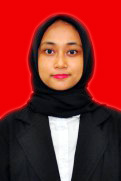 IDENTITAS DIRINama 			: Dewi FirmayaniNPM			: 212114115Tempat/Tgl. Lahir	: Palembang / 11 Oktober 1996Jenis Kelamin		: PerempuanAgama			: IslamAnak Ke		: 2Alamat			: Jl. Caltex Desa Benteng hulu, Kecamatan Mempura 
                           Kabupaten Siak Sri Indrapura Provinsi RiauNo. Telp/Hp		: 085272641439Dosen Pembimbing	: apt. Dra. D. Elysa Putri Mambang, M.SiJudul Skripsi		: Efektivitas Antibakteri Ekstrak Etanol Daun 
                Murbe (Morus alba L.) Terhadap Bakteri 
                Staphylococcus aureus dan Escherichia coliPENDIDIKANSD			: SDN 01 Benteng huluSMP			: SMPN 1 MempuraSLTA/SMA/MA	: SMKN 1 MempuraDiploma 3		: Analis Farmasi dan Makanan Univ. Abdurrab S1/Fakultas/Prodi	: Program Studi Sarjana Farmasi Universitas  
   Muslim Nusantara Al-Washliyah Medan ORANG TUANama (Ayah)		: Budi Teguh PrasetyoPekerjaan 		: WiraswastaNama (Ibu)		: SupartiniPekerjaan		: IRT